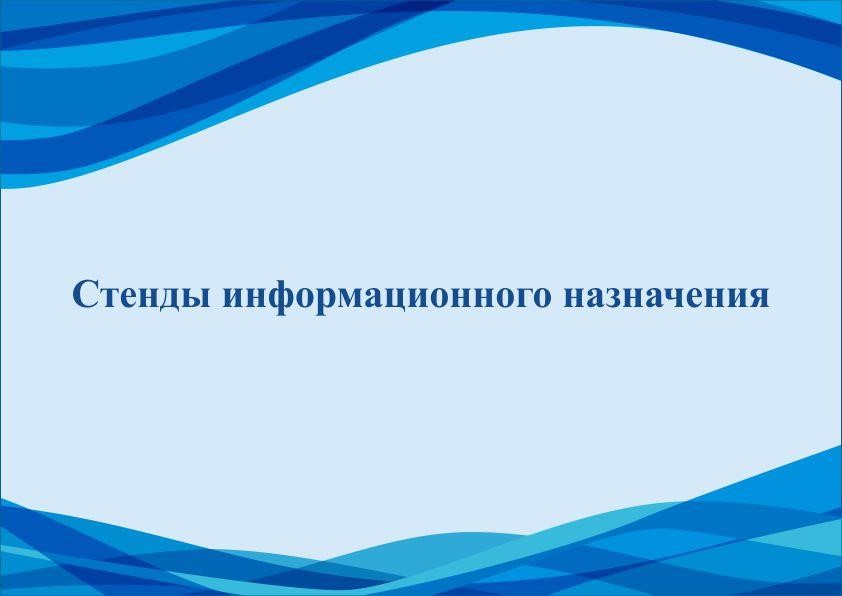 Оформление Размер (мм) Техническое описание Цена за шт./р. 1 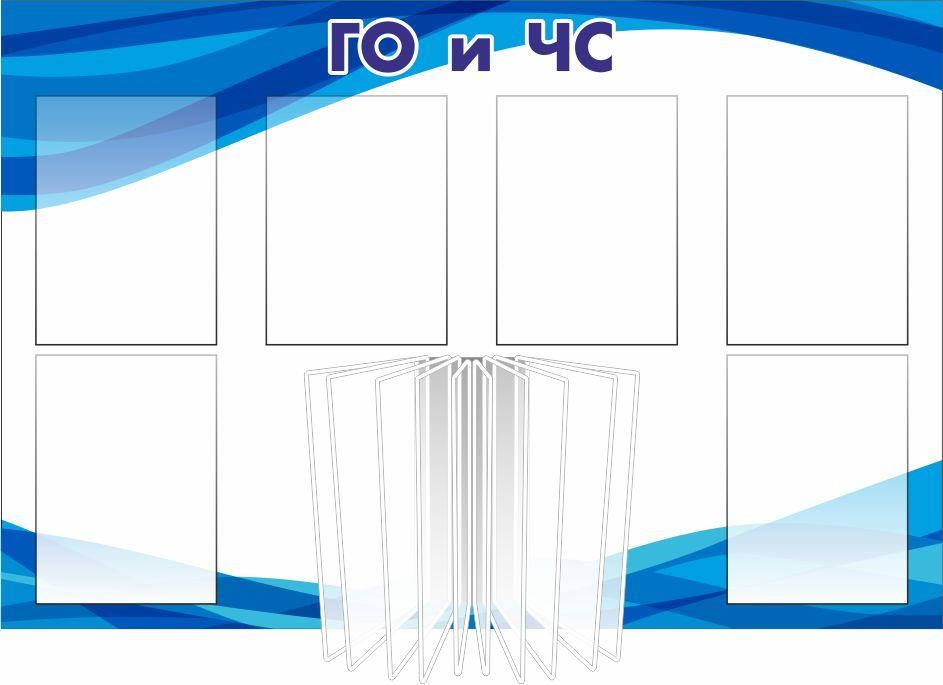 1200*800 Информационный стенд с 6-ю плоскими карманами из ПЭТ 0,2мм и перекидной информационной системой Характеристики изделия: основа ПВХ 3-5 мм с полноцветной печатью изображения разрешением 1440 dpi. Вид: настенный Обрамление: Алюминиевый профиль 4250 р. 2 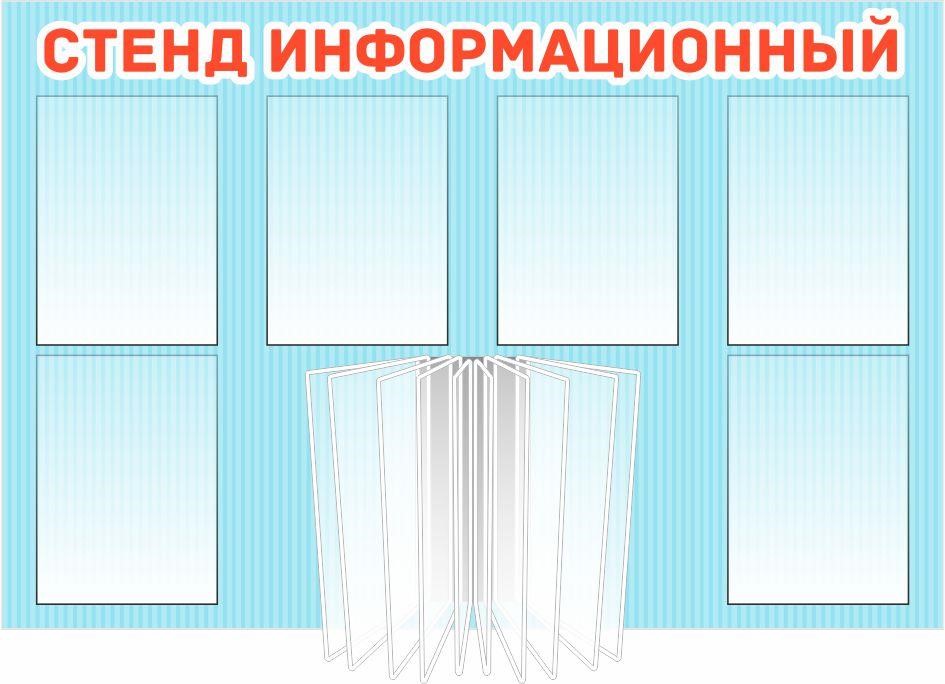 1200*800 Информационный стенд с 6-ю плоскими карманами из ПЭТ 0,2мм и перекидной информационной системой Характеристики изделия: основа ПВХ 3-5 мм с полноцветной печатью изображения разрешением 1440 dpi. Вид: настенный Обрамление: Алюминиевый профиль 4250 р. 3 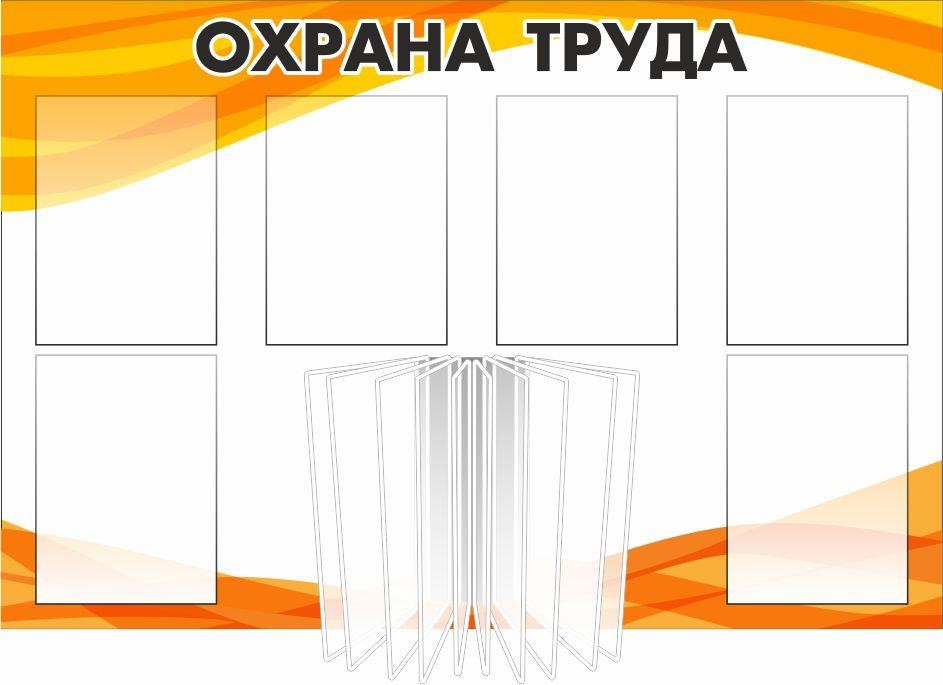 1200*800 Информационный стенд с 6-ю плоскими карманами из ПЭТ 0,2мм и перекидной информационной системой Характеристики изделия: основа ПВХ 3-5 мм с полноцветной печатью изображения разрешением 1440 dpi. Вид: настенный Обрамление: Алюминиевый профиль 4250 р. 4 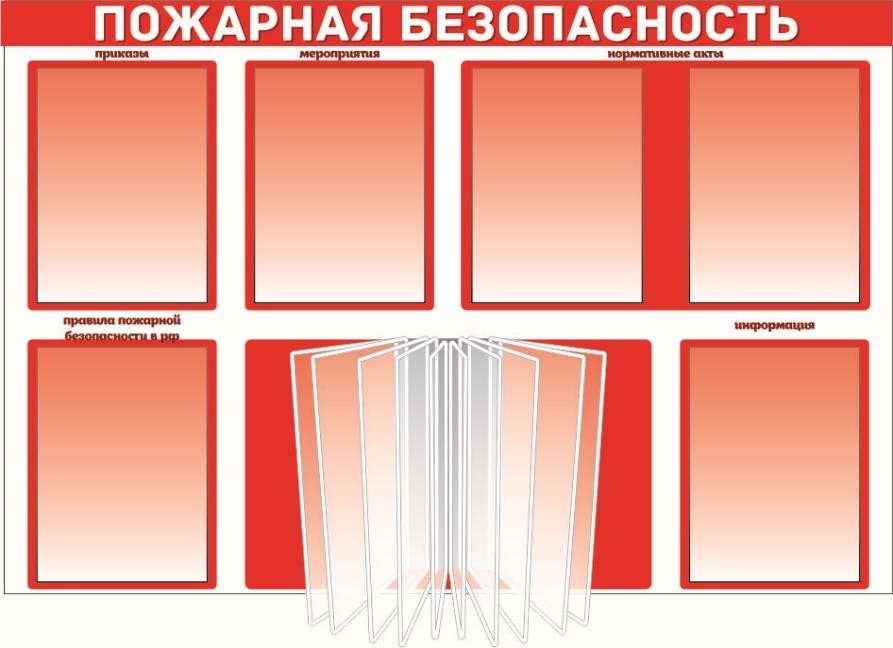 1200*800 Информационный стенд с 6-ю плоскими карманами из ПЭТ 0,2мм и перекидной информационной системой Характеристики изделия: основа ПВХ 3-5 мм с полноцветной печатью изображения разрешением 1440 dpi. Вид: настенный Обрамление: Алюминиевый профиль 